Жасөспірімдер олимпиадасының биология пәнінен  тапсырмаларыІ кезең1. Астана саябақтарындағы экспериментте ғалымдар мынадай заңдылықты анықтады: түсте ағаштар жуандығы кешкі және таңғы уақытқа қарағанда біршама төменірек. Бұл заңдылықты түсіндіріңіз.2. Дала қырықбуынының шар тәрізді споралары төрт серіппе – элатералармен оралған. Элатералар ылғалды ауада спора қабықшасына жабысып, ал құрғақ ауада олардың ұштары тарқатылады. Қырықбуын үшін элатералардың қозғалысқа қабылеттілігі маңызы қандай. 3. Қызықты ел Австралия! Онда қандай жануарларды апарсаң да – ұлттық апатқа айналады. Үш класқа жататын жануарды атап, олардың Австралияда не бүлдіргенін айтыңыз.4. Лай суда тіршілік ететін қолтырауындар өз құрбанын жегенде жылайды. Ал дельфиндер неге жылайды? 5. Сүйектер ылғалды топырақта немесе құрғақ топырақта жақсы сақталына ма? Оған бактериялардың қандай қатысы бар?Задания юниорской олимпиады по биологииЖасөспірімдер олимпиадасының  биология пәнінен  тапсырмаларыІІ кезең1-ші тәжірибелік тапсырма1.Берілген дернәсілдер (А-Д) мен ересек жәндіктердің (1-5) сыртқы құрылысын қараңыз және тапсырмаларды орындап, сұрақтарға жауап беріңіздер.2. Дернәсілдер мен ересек жәндіктер арасындағы сәйкестікті тауып, кесте толтырыңыз.3. Бейнеленген имаголар қандай отрядтарға жатады? Нәтижелерді кестеге жазыңыз.4. Берілген жәндіктердің постэмбрионалды дамуы қалай өтеді? (Сәйкес имаго нөмірлерін көрсетіңіз)   5.Берілген түрлер имагосы мен дернәсілдері қандай ортада (су немесе жер) тіршілік етеді? Нәтижелерін кестеге енгізіңіз.Задания юниорской олимпиады по биологииВыводПрактическое задание №1. 1. Рассмотрите внешнее строение представленных личинок (А—Д) и взрослых насекомых (1—5), выполните задания и ответьте на вопросы.2. Найдите соответствие между личинками и взрослыми насекомыми и впишите в таблицу.3. К каким отрядам относятся изображенные имаго? Результаты впишите в таблицу.4. Как протекает постэмбриональное развитие у представленных насекомых? (Укажите номера соответствующих имаго.)  5. В какой среде (водной или наземной) обитают имаго и личинки данных видов? Результаты впишите в таблицы.Биология тапсырмаларының шешуіРешение заданий по биологииІ кезең/ довывод1.Жауабы: таңғы және түскі уақытқа қарағанда ағаш жуандығы біршама жіңішке, себебі күндіз транспирация жылдамдығы жоғары, сондықтан ағаш басының сіңіру әрекеті де жоғары.Ответ: толщина деревьев в полдень несколько меньше, чем в вечерние и утренние часы, т.к. интенсивность транспирации днем выше, поэтому сильнее присасывающее действие кроны.2.Жауабы: Споралар бір-бірімен элатералар арқылы байланысады және түйіршік болып шашылады, соның нәтижесінде әртүрлі жынысты өскін түзіледі. Олар ылғалды ортада өсіп-өнеді. Ответ: Споры скрепляются между собой элатерами и высыпаются комочками, что позволяет им образовывать раздельнополые заростки  во влажной среде.3.  Жауабы: 1. Үй қояндары өте көбейіп, өсіп-өніп, барлық жерді қазып, бәрін жеп тастады. Нәтижесінде экологиялық тепе-теңдік бұзылып, көптеген өсімдіктер мен жануарлар Жер бетінен жойылып кетті. 2. Еуропалық тұқы өте көбейіп, жергілікті құстарды қорегінен айырып, оларды су қоймаларынан ығыстырды. 3. Ага-бақасы барлық жыландарды жойып жіберді, соның нәтижесінде егінді жоятын кеміргіштер мен жәндіктер көбейді. Сонымен қатар ол араларды да жойып жіберді.Ответ: 1. Кролики сильно размножились, перекопали все вокруг  и съели все, что можно. В результате нарушилось экологическое равновесие, и многие растения и животные исчезли с лица Земли. 2. Европейские карпы размножились в большом количестве и вытеснили из водоемов местных птиц, лишив их пищи. 3. Жаба ага уничтожила всех змей, в результате чего в большом количестве размножились грызуны и насекомые, нанесшие вред урожаям. Также ага уничтожали пчел.4.  Жауабы: Лай суда жүзіп, лай сөлді шығарып жылайды. Жас көзді майлап, оны механикалық және химиялық зақымданудан қорғайды.Ответ: Плачут мутным секретом, плавая в мутной воде. Слезы защищают глаза от механических и химических повреждений, являясь смазкой шероховатостям глаза.  5.  Жауабы: топырақта жататын сүйектер бактериялар әсерінен органикалық заттарды жоғалтып, сыңғыш келеді. Құрғақ топырақта жақсы сақталады, себебі бактериялар көбеюіне ылғал қажет. Мұндай сүйектер бірте-бірте мумияға айналады. Әктасты топырақта кальцийді сіңіріп, тас болып қалады. Ответ: лежащие в земле кости теряют органическое вещество под воздействием бактерий и становятся хрупкими. В сухом грунте кости сохраняются лучше, так как для размножения бактерий необходима влага. Такие кости постепенно мумифицируются. В известковой почве кости пропитываются кальцием – "окаменевают".ІІ кезең/ вывод2-ші тәжірибелік тапсырма1.  2.  3.  4.  5.  Практическое задание №21.  2.  3.  4.  5.  Биология__________________________________________________________ (оқушының тегі, аты) (фамилия, имя ученика)І  кезең (довывод)ІІ кезең (вывод) Биология__________________________________________________________ (оқушының тегі, аты) (фамилия, имя ученика)І  кезең (довывод)ІІ кезең (вывод) А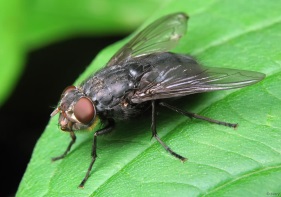 Б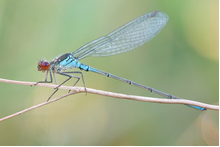 В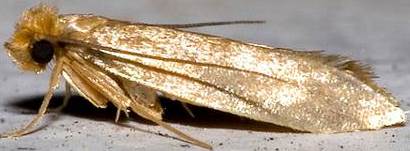 Г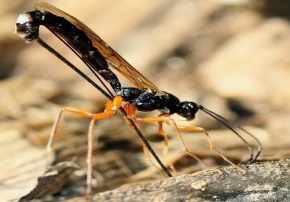 Д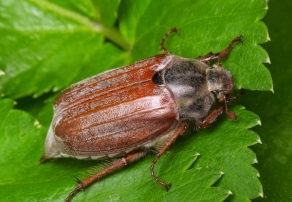 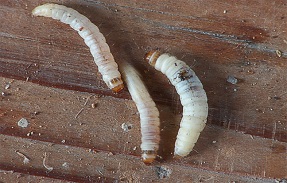 1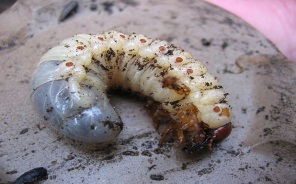 2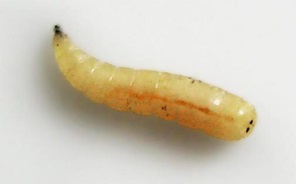 34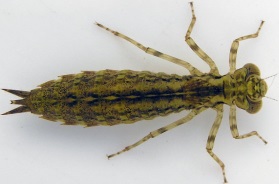 5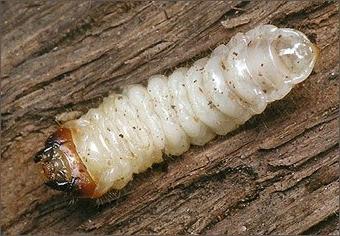 Дернәсіл 12345Ересек дарақИмагоОтрядАБВГДТүрленусізТолық емес түрленуТолық түрленуИмаго нөміріДернәсіл Тіршілік ортасы12345ИмагоТіршілік ортасыАБВГДАБВГД12345Личинка12345Взрослая особьИмагоОтрядАБВГДБез метаморфозаС неполным метаморфозомС полным метаморфозомНомер имагоЛичинкаСреда обитания12345ИмагоСреда обитанияАБВГДА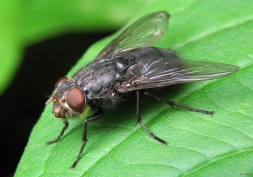 БВГ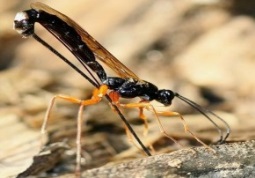 Д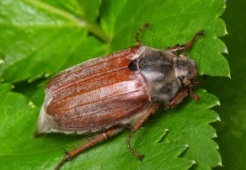 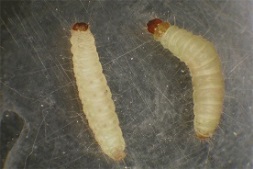 1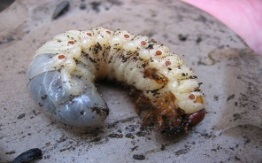 2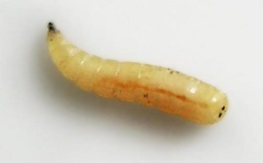 34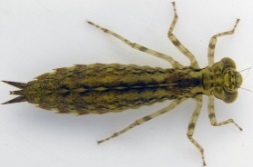 5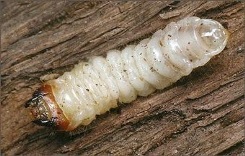 Личинка12345Взрослая особьВкүйе көбелекДЗауза қоңызАШыбын БИнелік ГНаездник – паразитті жарғаққанаттыИмагоОтрядАҚосқанатты БинеліктерВқабыршаққанаттыларГжарғаққанаттыларДқаттықанаттыларТүрленусізТолық емес түрленуТолық түрленуИмаго нөміріГ (партеногенез)БВ, А, Г, ДДернәсіл Тіршілік ортасы1 Күйе көбелекАдамның тұрғын-үйі2 Зауза қоңызТопырақ3 ШыбынАғзалардың шіріген қалдықтары 4 ИнелікСу5 Наездник – паразитті жарғаққанаттыТірі ағзалар (насекомдар) ИмагоТіршілік ортасыА  ШыбынЖер-ауаБ ИнелікЖер-ауаВ Күйе көбелекЖер-ауаГ Наездник – паразитті жарғаққанаттыЖер-ауаД Зауза қоңызЖер-ауаА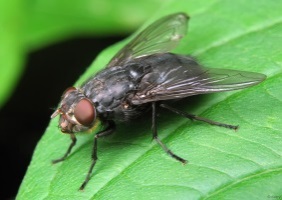 БВГД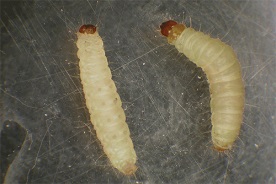 12345Личинка12345Взрослая особьВМольДМайский  жукАМухаБСтрекозаГНаездник ИмагоОтрядАДвукрылые БСтрекозыВЧешуекрылыеГПерепончатокрылыеДЖесткокрылыеБез метаморфозаС неполным метаморфозомС полным метаморфозомНомер имагоГ (партеногенез)БВ, А, Г, ДЛичинкаСреда обитанияСреда обитания1 МольЖилище человекаЖилище человека2 Майский  жукПочвеннаяПочвенная3 МухаГниющие остатки организмовГниющие остатки организмов4 СтрекозаВоднаяВодная5 НаездникЖивые организмы (насекомые) Живые организмы (насекомые) ИмагоИмагоСреда обитанияА  Муха А  Муха Наземно-воздушнаяБ СтрекозаБ СтрекозаНаземно-воздушнаяВ МольВ МольНаземно-воздушнаяГ НаездникГ НаездникНаземно-воздушнаяД Майский  жукД Майский  жукНаземно-воздушнаяесеп №№ задачи1-ші мүмкіндік/ 1 попыткатексерушінің қолы/ роспись проверяющего2-ші мүмкіндік/ 2 попыткатексерушінің қолы/ роспись  проверяющего№ 1№ 2 № 3№ 4№ 5есеп №№ задачи1-ші мүмкіндік/ 1 попыткаТексерушінің қолы/ роспись проверяющего2-ші мүмкіндік/ 2 попыткаТексерушінің қолы/ роспись проверяющегоҰпайы/балл№ 1№ 2есеп №№ задачи1-ші мүмкіндік/ 1 попыткатексерушінің қолы/ роспись проверяющего2-ші мүмкіндік/ 2 попыткатексерушінің қолы/ роспись  проверяющего№ 1№ 2 № 3№ 4№ 5есеп №№ задачи1-ші мүмкіндік/ 1 попыткаТексерушінің қолы/ роспись проверяющего2-ші мүмкіндік/ 2 попыткаТексерушінің қолы/ роспись проверяющегоҰпайы/балл№ 1№ 2